                      3 октября 2019 года в МКОУ «Саидкентская СОШ» под руководством классного руководителя 8 класса Тагировой Нурият Ибрагимовны проведен открытый воспитательный час на тему: «Родному району 90 лет».                  На мероприятии присутствовали: директор – Исаев Ямудин Магомедович, зам.директора по ВР – Гаджиев Биньямудин Магомедович.Также были приглашены Асланов Аслан Бабаевич и Исрафилова Аният Ферзялиевна, уважаемые жители села Саидкент, проработавшие многолет на благо села и района.                  В конце мероприятия директор школы Ямудин Магомедовичпоблагодорил гостей, заместителя директора по ВР Биньямудина Магомедовича, классного руководителя - Нурият Ибрагимовну и всех учащихся за теплую беседу и за патриотический дух.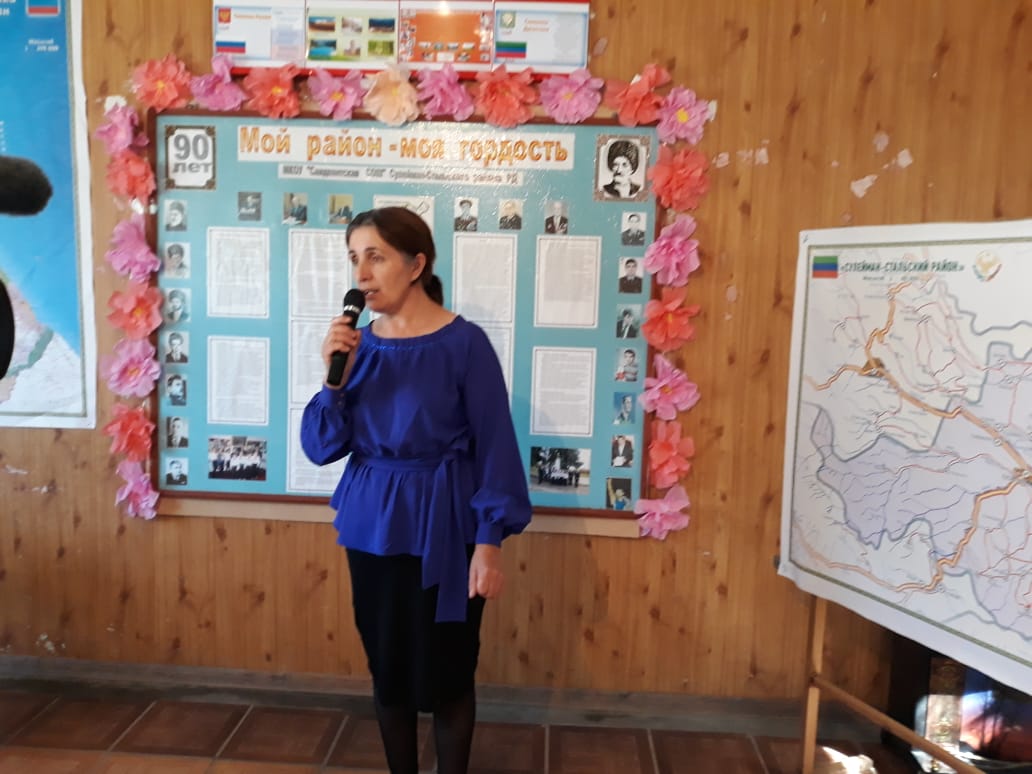 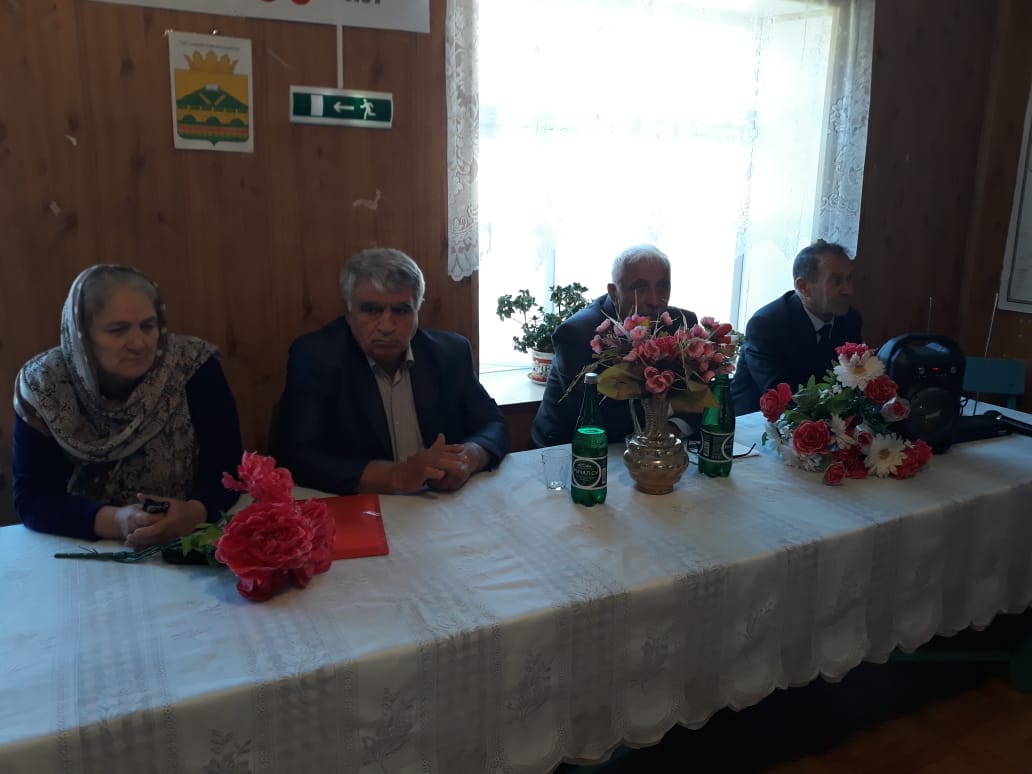 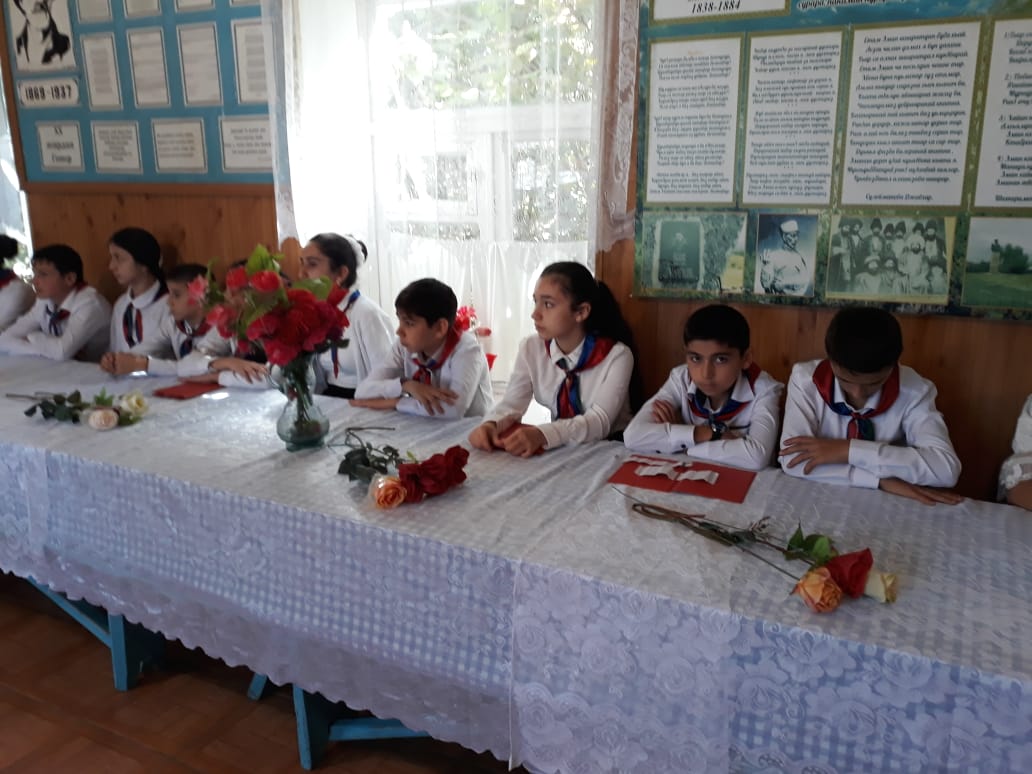 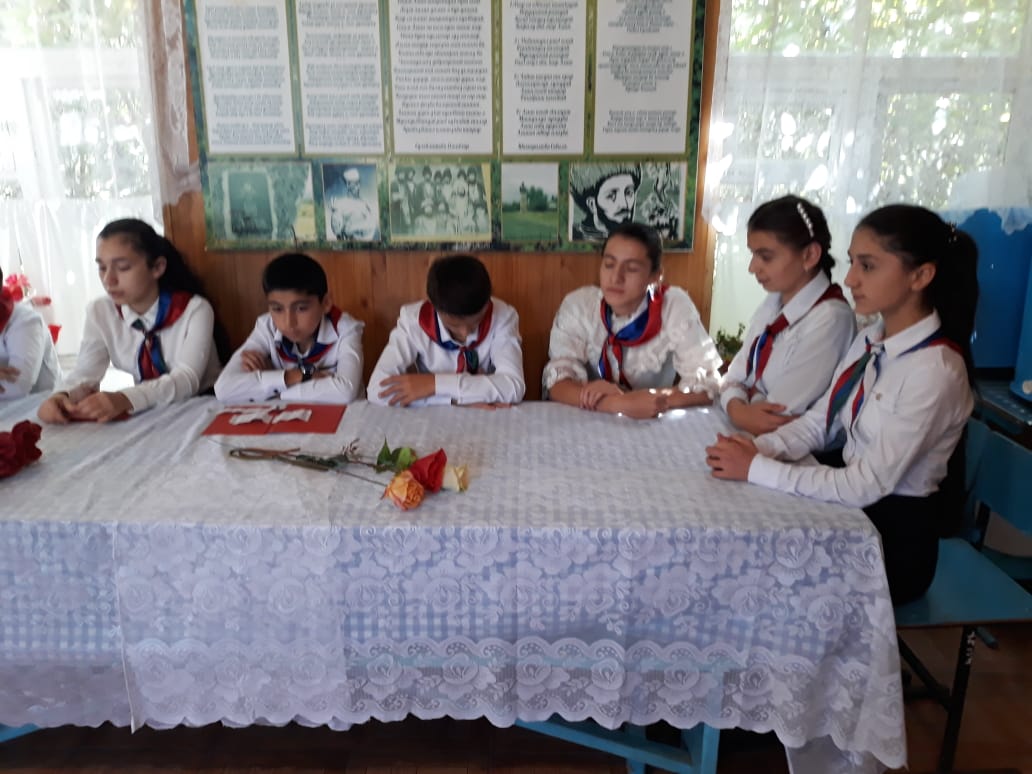 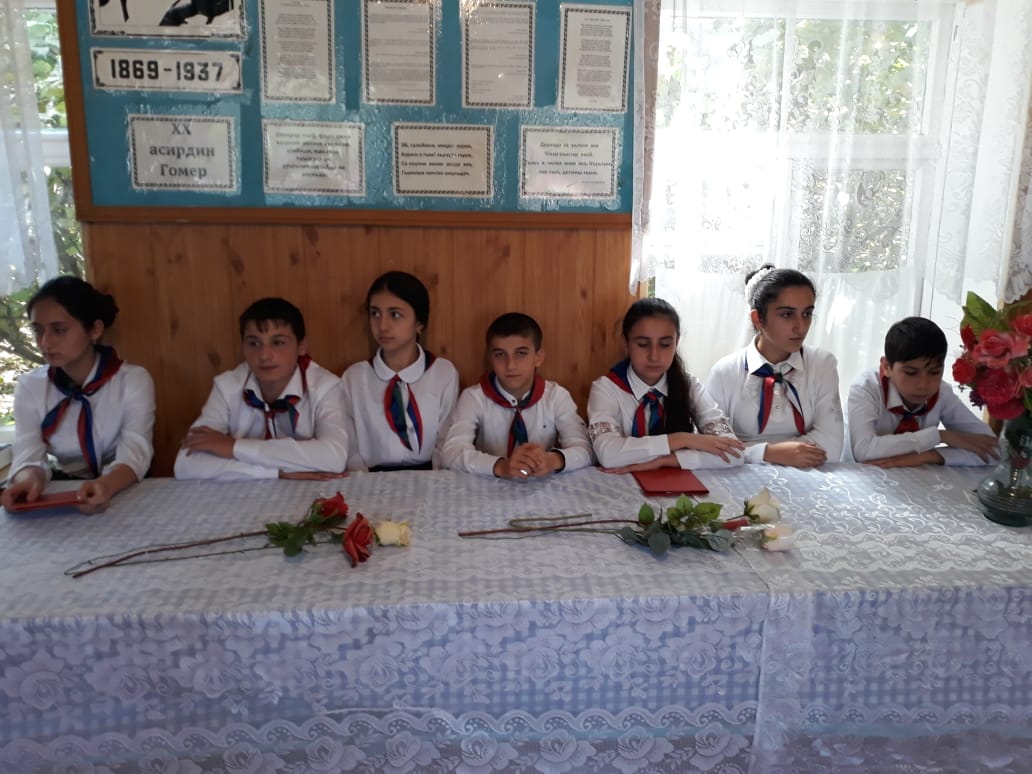 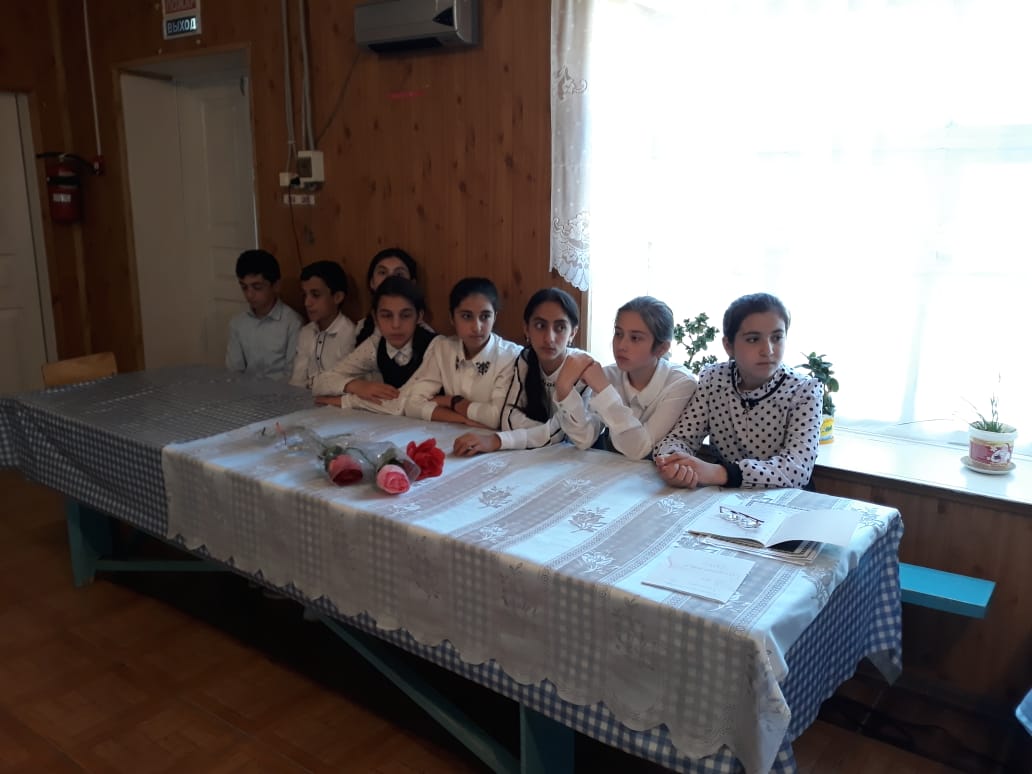 